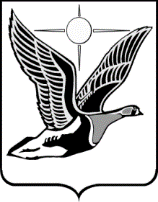 ТАЙМЫРСКИЙ ДОЛГАНО-НЕНЕЦКИЙ МУНИЦИПАЛЬНЫЙ РАЙОНТаймырский Долгано-Ненецкий районный Совет депутатовР Е Ш Е Н И Е27.04.2023                                                                                                    № 15 – 240 г. ДудинкаО внесении изменений в Решение Таймырского Долгано-Ненецкого районного Совета депутатов «Об утверждении Регламента Таймырского Долгано-Ненецкого районного Совета депутатов»Таймырский Долгано-Ненецкий районный Совет депутатов решил:1. Внести в Регламент Таймырского Долгано-Ненецкого районного Совета депутатов, утвержденный Решением Таймырского Долгано-Ненецкого районного Совета депутатов от 15 декабря 2021 года № 12-177 «Об утверждении Регламента Таймырского Долгано-Ненецкого районного Совета депутатов» (в редакции Решений Таймырского Долгано-Ненецкого районного Совета депутатов от 17 февраля 2022 года № 13-184, от 30 июня 2022 года № 13-198) следующие изменения:1) в пункте 7.1 статьи 7 слова «собирается по инициативе Избирательной комиссии Таймырского Долгано-Ненецкого муниципального района» заменить словами «созывается соответствующей избирательной комиссией, организующей подготовку и проведение выборов Совета депутатов,»;2) в пункте 10.2 статьи 10 слова «Таймырского Долгано-Ненецкого муниципального района» заменить словами «, организующей подготовку и проведение выборов Совета депутатов»;3) в статье 33 слова «кандидатов» заменить словами «кандидатур»;4) статью 34 признать утратившей силу;5) в пункте 39.1 статьи 39 слова «решения Избирательной комиссии Таймырского Долгано-Ненецкого муниципального района по документам, представленным инициативной группой» заменить словами «в его адрес документов, на основании которых назначается референдум»;6) в абзаце первом пункта 48.2 статьи 48 слова «и рассматриваются Советом депутатов» заменить словами «на рассмотрение Совета депутатов», слова «окончания первого полугодия» заменить словами «1 мая».2. Настоящее Решение вступает в силу в день, следующий за днем его официального опубликования. Председатель Таймырского Долгано-Ненецкого районного Совета депутатов ____________________В.Н. ШишовГлава Таймырского Долгано-Ненецкого муниципального района ________________Е.В. Вершинин 